  \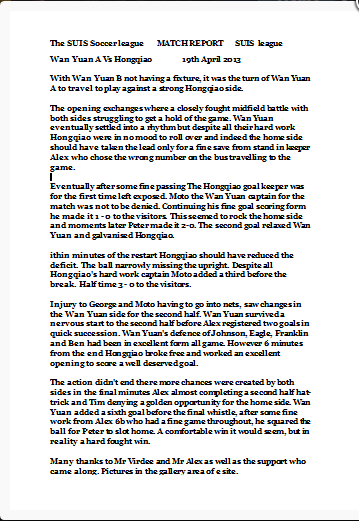 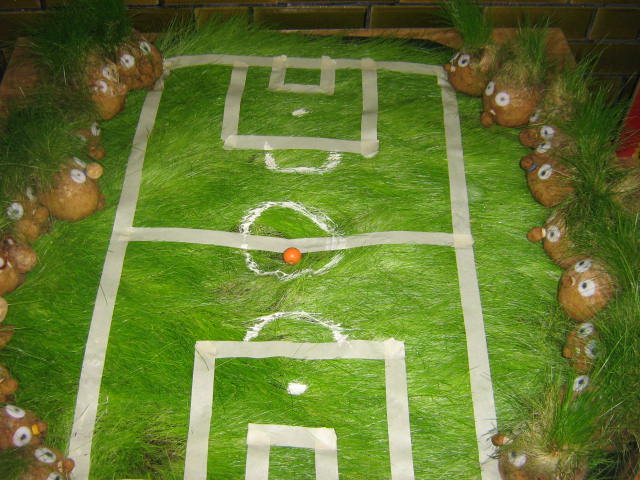 